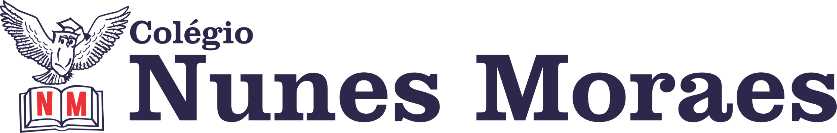   “PRA HOJE: SORRISOS, UMA MENTE TRANQUILA E UM CORAÇÃO CHEIO DE PAZ!”FELIZ SEXTA-FEIRA!”1ª aula: 7:20h às 8:00h – PORTUGUÊS – PROFESSORA: JANIELLY RAMOS1º passo: Responda ao questionário de revisão para AG2 de gramática no seguinte link: https://docs.google.com/forms/d/e/1FAIpQLSd7nQSXQiCGmDkpcg_2HPxm0uVh1ZluaBtd09MuJgmVo6Z16Q/viewform?usp=sf_link2º passo: Após a conclusão de sua atividade mande um print para a coordenação.4º passo: Ao término de sua atividade tire suas dúvidas no grupo do whatsApp.Durante a resolução dessas questões a professora Janielly vai tirar dúvidas no WhatsApp (9.9425-8076)Faça foto das atividades que você realizou e envie para coordenação Islene (9.9150-3684)Essa atividade será pontuada para nota.2ª aula: 8:00h às 8:40h – ED.FÍSICA – PROFESSORA: SUANE NÃO HAVERÁ AULA

Intervalo: 8:40h às 9:00h3ª aula: 9:00h às 09:40 h – GEOGRAFIA – PROFESSOR: ALISON ALMEIDA1º passo: Hoje faremos a revisão do capítulo 07Acesse o link abaixo: https://drive.google.com/file/d/181C6fJsBjrt_PEADX0P14MgbX_77NTNh/view?usp=sharing  Faça a resolução das questões no caderno, ou se for possível faça a impressão dessa folha.2º passo:  Faça a correção da atividade e tire dúvidas pelo Google MeetAcesse ao Google Meet pelo link disponibilizado pelo professor durante a aula.Vídeo aula para estudo individualCAPÍTULO 07 – EUA A potência imperaCAPÍTULO 08 – África Natureza e SociedadeDurante a resolução dessas questões o professor Alison vai tirar dúvidas no WhatsApp (9.9107-4898)Faça foto das atividades que você realizou e envie para coordenação Islene (9.9150-3684)Essa atividade será pontuada para nota.4ª aula: 09:40h às 10:20h - MATEMÁTICA – PROFESSOR: DENILSON SOUSA1° passo: Organize-se com seu material, livro de matemática, caderno, caneta, lápis e borracha.  2° passo: Acompanhe a videoaula com o professor Denilson Sousa.  Assista a aula no seguinte link:https://youtu.be/kv8vHGFOebA (21 min.)3° passo: Copie em seu caderno as questões que o professor Denilson resolveu na videoaula. Estude todas as questões feitas nas aulas dessa semana Durante a resolução dessas questões o professor Denilson vai tirar dúvidas no grupo de WhatsApp da sala.    Durante a resolução dessas questões o professor Denilson vai tirar dúvidas no WhatsApp (9.9165-2921)Faça foto das atividades que você realizou e envie para coordenação Islene (9.9150-3684)Essa atividade será pontuada para nota.Caso você não consiga acessar ao Google Meet:Comunique ao Professor e aguarde ele postar a correção da atividade no grupo da turmaAprendizagens essenciaisPáginas do conteúdoLink para vídeo aulaCompreender o processo de construção do poder econômico dos Estados UnidosLivro 02 – páginas: 29 a 30https://www.youtube.com/watch?v=4RnK-rPD7qE&t=49s (Assista até os 16 min e 35 segs.)Analisar as causas e as consequências das crises econômicas estadunidenses.Livro 02 – páginas: 31; 33https://www.youtube.com/watch?v=4RnK-rPD7qE&t=49s (Assista a partir dos 16 min e 38 segs.)Aprendizagens essenciaisPáginas do conteúdoLink para vídeo aulaReconhecer questões históricas do continente africano, com destaque para suas características pré-coloniaisLivro 02 – páginas: 45 a 46https://youtu.be/U_88p0mDnpY Identificar consequências para os povos africanos, do período neocolonial e da descolonização e independência política dos países da África.Livro 02 – páginas: 46 a 49;https://youtu.be/fGX4ZEZAYLE Compreender aspectos socioeconômicos atuais do continente africano, pautados na produção de matéria-primaLivro 02 – página: 59https://www.youtube.com/watch?v=uNnyOJP_C90 (Assistir a partir dos 21 min e 49 Segs.)BOM FINAL DE SEMANA!!